Publicado en Madrid el 14/03/2019 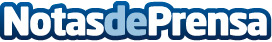 Smöoy presenta en Córdoba su nueva línea de negocio, smöoy ice cream que se suma a la actual smöoy yogur La cadena smöoy, fabricante y líder del yogur helado en España, ha elegido su tienda de Córdoba para presentar el pasado viernes la incorporación de los nuevos productos smöoy ice cream. Así amplía la gama de productos a disposición de los consumidores. Este nuevo producto está pensado para revolucionar la experiencia del consumidor que a partir de ahora podrá ver cómo se fabrica el helado tradicional artesanal in situ en el propio establecimientoDatos de contacto:smöoyNota de prensa publicada en: https://www.notasdeprensa.es/smooy-presenta-en-cordoba-su-nueva-linea-de Categorias: Nutrición Franquicias Gastronomía Andalucia Restauración http://www.notasdeprensa.es